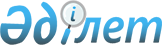 О внесении дополнений в приказ Председателя Агентства Республики Казахстан по информатизации и связи от 1 июля 2005 года N 210-п "Об утверждении Правил предоставления услуг почтовой связи"
					
			Утративший силу
			
			
		
					Приказ и.о. Председателя Агентства Республики Казахстан по информатизации и
связи от 12 декабря 2005 года N 460-п. Зарегистрирован в Министерстве
юстиции Республики Казахстан 20 декабря 2005 года N 3979. Утратил силу приказом Министра транспорта и коммуникаций Республики Казахстан от 6 июня 2012 года № 313

      Сноска. Утратил силу приказом Министра транспорта и коммуникаций РК от 06.06.2012 № 313.      В целях совершенствования нормативной правовой базы в отрасли почтовой связи и в соответствии со  статьей 7  Закона Республики Казахстан "О почте",  ПРИКАЗЫВАЮ: 

      1. Внести в  приказ  Председателя Агентства Республики Казахстан по информатизации и связи от 1 июля 2005 года N 210-п "Об утверждении Правил предоставления услуг почтовой связи" (зарегистрирован 11 августа 2005 года N 3783 в Реестре государственной регистрации нормативных правовых актов Республики Казахстан, "Юридическая газета" от 21 октября 2005 года N 195-196 (929-930) следующие дополнения: 

       

      в Правилах предоставления услуг почтовой связи, утвержденных указанным приказом: 

      пункт 47 дополнить абзацем следующего содержания: 

      "Письма, почтовые карточки, бандероли и посылки, отправляемые должностными лицами, указанными в  пункте 178  настоящих Правил, могут иметь отметку "Үкіметтік" и/или "Правительственное"."; 

       

      пункт 90 дополнить подпунктом 8-1) следующего содержания: 

      "8-1) на почтовых отправлениях, принятых от должностных лиц, указанных в  пункте 178  настоящих Правил - отметку "Үкіметтік" и/или "Правительственное"."; 

       

      дополнить пунктом 100-1 следующего содержания: 

      "100-1. Письма, почтовые карточки, бандероли и посылки, не содержащие государственные секреты, имеющие отметку "Үкіметтік" и/или "Правительственное", пересылаются лицами, указанными в  пункте 178  настоящих Правил, и принимаются в любом производственном объекте оператора почты с оплатой по действующим тарифам.".       

      2. Департаменту государственной политики в области связи и финансового регулирования Агентства Республики Казахстан по информатизации и связи (Сейтимбеков А.А.) в установленном законодательством порядке представить настоящий приказ в Министерство юстиции Республики Казахстан на государственную регистрацию. 

      3. Контроль за исполнением настоящего приказа возложить на Заместителя Председателя Агентства Республики Казахстан по информатизации и связи Мухамеджанова Н.Г. 

      4. Настоящий приказ вступает в силу со дня государственной регистрации и вводится в действие со дня официального опубликования. 

       

       Исполняющий 

      обязанности Председателя   
					© 2012. РГП на ПХВ «Институт законодательства и правовой информации Республики Казахстан» Министерства юстиции Республики Казахстан
				